Тема: «Бином Ньютона»Прочитайте выражения: (х +2у)2, (а- b)3, (c - d)2, (а+1)3, (с+3а)4, (х -2)5. (квадрат суммы двух выражений х и 2у; куб разности двух выражений а и b; и т.д.)Что общего в заданных выражениях?(каждый случай является какой либо степенью многочлена из двух выражений или степенью двучлена.)Представьте каждую степень двучлена в виде многочлена. Какими формулами воспользуетесь?Формулами квадрата суммы и разности, куба суммы и разности для первых четырёх примеров, для 5 и 6 придётся степень представить в виде произведения степеней и выполнить умножение многочленов.1. (х +2у)2 = х2 +4ху + 4у22. (а - 2)3 = а3 - 3а2 2 +3а 22 - 23= а3 - 6а2+12а -8.3. (c - 0,1d)2 = с2 - 0,2cd + 0,01d2.4. (а+2у)3 = а3 + 3а22у +3а(2у)2 +(2у)3= а3 + 6а2у +12ау2 +8у3.5. (с+а)4 = (с+а)2 (с+а)2 = (с2 +2са + а2) (с2 +2са +а2) == с4 + 2ас3 +а2с2 + 2ас3 +4а2с2 +2а3с +а2с2 +2а3с +а4 == с4+ 4с3а +6с2а2 + 4са3 +а4.6. (х -2)5 = (х -2)3(х -2)2 = (х3 - 6х2 +12х - 8) (х2 - 4х+ 4) = = х5 - 4х4 +4х3 - 6х4 +24х3 - 24х2 +12х3 - 48х2 + 48х - 8х2 +32х -32 == х5 -10х4 + 40х3 - 80х2 +80х -32. (рис. № 2)Все случаи представляли собой степень двучлена, почему же в одних случаях пример решался легко и быстро, а в других сложно и долго?(Выше степень двучлена, нет известной формулы сокращённого умножения для этих степеней.)В каждом примере приходилось приводить подобные слагаемые, их количество было различным, как вы думаете, отчего зависело количество подобных слагаемых?Логично предположить, что если есть формулы для второй и третьей степени двучлена, то возможно существует формулы и для более высоких степеней.И количество подобных слагаемых тоже подчиняется какой-либо закономерности.Сегодня мы рассмотрим с вами формулу бинома Ньютона и научимся с её помощью возводить в любую степень двучлен или его еще называют бином. Но прежде чем рассмотреть саму формулу, вспомним определение сочетания и формулу сочетаний, используемые в формуле бином Ньютона.Определение: Пусть дано множество, состоящее из n элементов. Сочетанием из n элементов по m  элементов называется любое подмножество, которое содержит m различных элементов данного множества.Определение: Число всех возможных сочетаний из n элементов по m элементов обозначается С, читается С из n по m, вычисляется по формуле: 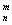 С= , где n! = 1* 2 * 3 * ...* (n-2)(n-1)n (читается n-факториал).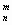 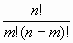 Отметим некоторые свойства числа сочетаний:С= С;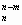 С= С= 1;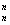 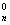 С= С + С , где n, r >1 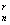 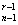 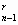 Вернёмся к примеру №5: (с+а)4 = с4+ 4с3а +6с2а2 + 4са3 +а4, что означают коэффициенты перед слагаемыми? Столько раз эти слагаемые встретились при приведении подобных слагаемых в многочлене. Количество этих слагаемых есть не что иное, как число сочетаний С, где n - степень двучлена , m - степень второго выражения.Степень одного из множителей в одночленах с3а или са3 равна 1, количество таких слагаемых, по определению сочетания, равно С = ==4, что подтверждается вашими вычислениями. Проверим нашу гипотезу на слагаемом 6с2а2 : С = ==6, что также верно. Заметим, что первое и последнее слагаемое стоит с коэффициентом 1, так как степень одного из выражений в этом одночлене равна 0, а по свойствам сочетаний С= С= 1.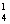 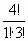 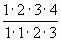 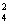 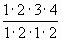 Можно проверить на известных формулах квадратов и кубов, что коэффициенты перед слагаемыми подчиняются той же закономерности.Теперь обратим внимание на степени первого и второго выражений в одночленах, запишем ещё раз примеры №№1-6, опуская само решение:1. (х +2у)2 = х2 +4ху + 4у22. (а - 2)3 = а3 - 6а2+12а -8.3. (c - 0,1d)2 = с2 - 0,2cd + 0,01d2.4. (а+2у)3 = а3 + 6а2у +12ау2 +8у3.5. (с+а)4 = с4+ 4с3а +6с2а2 + 4са3 +а4.6. (х -2)5 = х5 - 5  2 х4 + 10 22 х3 - 10 23 х2 + 5 24  х -32 = = х5 -10х4 + 40х3 - 80х2 +80х -32. Что вы заметили? Объединим ваши замечания в следующие правила:Каждый одночлен является произведением первого и второго выражения в различных степенях и некоторого числа;Степени всех одночленов раны степени двучлена в условии;Степень первого выражения одночлена в разложении убывает, начиная со степени двучлена и заканчивая нулевой;Степень второго выражения одночлена в разложении возрастает, начиная с нулевой и заканчивая степенью двучлена. Коэффициенты при слагаемых многочлена равны числу сочетаний С, где n - степень двучлена , m - переменная величина, пробегающая значения от 0 до n и соответствующая степени второго выражения. А теперь запишем формулу бинома Ньютона - формулу представления степени двучлена в многочлен.Определение: Для каждого натурального числа n и произвольных чисел a и b имеет место равенство(a+b)n = Сan+ Сan-1 b + Сan-2 b2 +...+ Сan-r br +...+ Сbn.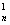 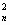 Равенство называется формулой бинома Ньютона, числа С- биномиальными коэффициентами. Запишем пример № 6, используя бином Ньютона: (х -2)5 = Сх5 + Сх4(-2)1 + Сх3 (-2)2 + Сх2 (-2)3 +Сх1 (-2)4 +С(-2)5=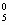 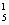 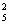 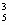 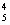 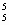 Посчитаем биномиальные коэффициенты, используя определение и свойства числа сочетаний:С= С=1; С= С==5; С= С===10.)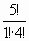 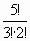 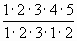 =х5 -5х4 2+ 10х322 - 10х223 +5х 24-25= х5 -10х4 + 40х3 - 80х2 +80х -32. Как видите, мы достигли того же результата, но гораздо быстрее.Что ещё, связанное с коэффициентами вы заметили?Крайние коэффициенты равны 1, и все коэффициенты симметричны, относительно середины.Добавим ещё одно правило, связанное со знаками между одночленами, в формуле бином Ньютона задана сумма, у нас же появились минусы.Степень разности будет представлена в виде многочлена, знаки в котором чередуются, начиная со знака +, так как нечётная степень отрицательного выражения будет отрицательной, чётная степень всегда положительна.Подведём итоги, что мы знаем о способе разложения степени двучлена в многочлен по формуле бином Ньютона.Формула бином Ньютона имеет вид:(a+b)n = Сan+ Сan-1 b + Сan-2 b2 +...+ Сan-r br +...+ Сbn.Каждый одночлен является произведением первого и второго выражения в различных степенях и некоторого числа;Степени всех одночленов раны степени двучлена в условии;Степень первого выражения одночлена в разложении убывает, начиная со степени двучлена и заканчивая нулевой;Степень второго выражения одночлена в разложении возрастает, начиная с нулевой и заканчивая степенью двучлена. Коэффициенты при слагаемых многочлена равны числу сочетаний С, где n - степень двучлена , m - переменная величина, пробегающая значения от 0 до n и соответствующая степени второго выражения. Крайние коэффициенты равны 1, и все коэффициенты симметричны, относительно середины.Степень разности будет представлена в виде многочлена, знаки в котором чередуются, начиная со знака +, так как нечётная степень отрицательного выражения будет отрицательной, чётная степень всегда положительна.Вы видите, насколько рационализируется работа по возведению двучлена в степень, если использовать бином Ньютона. Но на самом деле нашу работу можно ещё упростить. Достаточно долго вы вычисляли биномиальные коэффициенты, а коэффициенты - это сочетания. Посмотрите внимательно, все ли свойства сочетаний, которые были ранее введены, мы использовали?Свойство С= С + С, где n, r >1 (1) осталось не востребованным, именно его используют при построении треугольника Паскаля. Определение: Треугольник Паскаля - это треугольник, составленный из чисел, являющихся коэффициентами в формуле бином Ньютона. 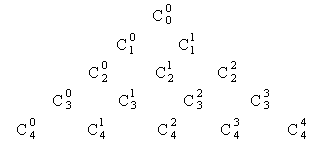 Каждый крайний элемент равен 1, а каждый не крайний элемент равен сумме двух своих верхних соседей (свойство (1)).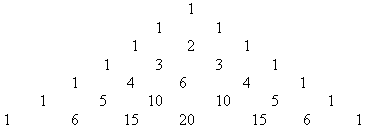 Треугольник можно продолжать до бесконечности, но на практике чаще составляют таблицу для первых 10 степеней. Треугольник Паскаля для n от 1 до 10.Примеры: 1. Представьте степень двучлена в виде многочлена, используя бином Ньютона и треугольник Паскаля:а) (х+у)6б) (1- 2а)4Решение:а) (х+у)6= х6 +6х5у +15х4 у2 +20х3у3 +15х2у4 +6ху5 +у6.б) (1- 2а)4 = 1 14 (2а)0 - 4132а + 612(2а)2 - 4 11 (2а)3 + 1 10(2а)4 = = 1 - 8а + 24а2 - 32а3 + 16а4.2. Найти значение выражения (С+ С) : С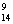 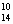 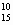 Решение: (С+ С) : С= = +=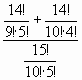 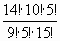 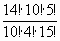 (напомним, что =n; = .) = = 1.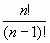 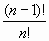 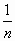 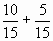 Задачи для самостоятельного решения:1. Представить в виде многочлена:а) (х - 1)7б) (2х - 7)42. Решить уравнение 5 С= С, используя формулу числа сочетаний.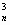 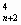 Домашнее задание: 1) Написать краткий конспект урока в тетради;		      2) Решить задачи для самостоятельного решения  в тетради.Сфотографировать и отправить на электронную почту преподавателя olgadumnova80@mail.ru или в личные сообщения «В контакте» https://vk.com/id407022472 Ольга Думнова nk1k2k3k4k5k6k7k8k9k10k1111121213133141464151510105161615201561717213535217181828707056288191936126126126843691101104521021025221012045101